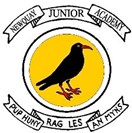 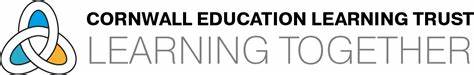 Spring Term Clubs – Year 6Dear Parent/CarerChilds Name___________________________________________________________Class________________Your child has expressed an interest in attending clubs for Spring Term 2024. I can confirm that your child has been allocated a place in the clubs highlighted below. Please note, due to interest, we have had to split some clubs into 2 blocks. The dates for the blocks are as follows:Block 1 – Start week commencing 15th January 2024 and will finish week commencing 19th February 2024Block 2 – Start week commencing 26th February 2024 and will finish week commencing 25th March 2023If your child has requested to attend one of the external clubs, please contact them directly:Atlantic Karate  - train@atlantickarate.co.uk or 01637 817421Trio Dance – triodancestudio3@gmail.com Bounce Dance Academy -   07971 847227La Jolie Ronde Spanish – dan_j_hazelton@hotmail.co.uk or 07980 308286Please let us know if your child no longer wishes to attend any club so that we may offer the place to another child. Kind regards,Newquay Junior Academy MondayGirls Football (Block 1)Girls Football (Block 2)Film Club Finishes at 4.30pmDebate Club TuesdayHomework ClubBoard Games & Chess Club (Block 1)Board Games & Chess Club (Block 2)Lucky Dip PEDodgeball (Block 1)Dodgeball (Block 2)ThursdayChoirRecreational Football (Block 1)Recreational Football (Block 2)Tag RugbySewing Club